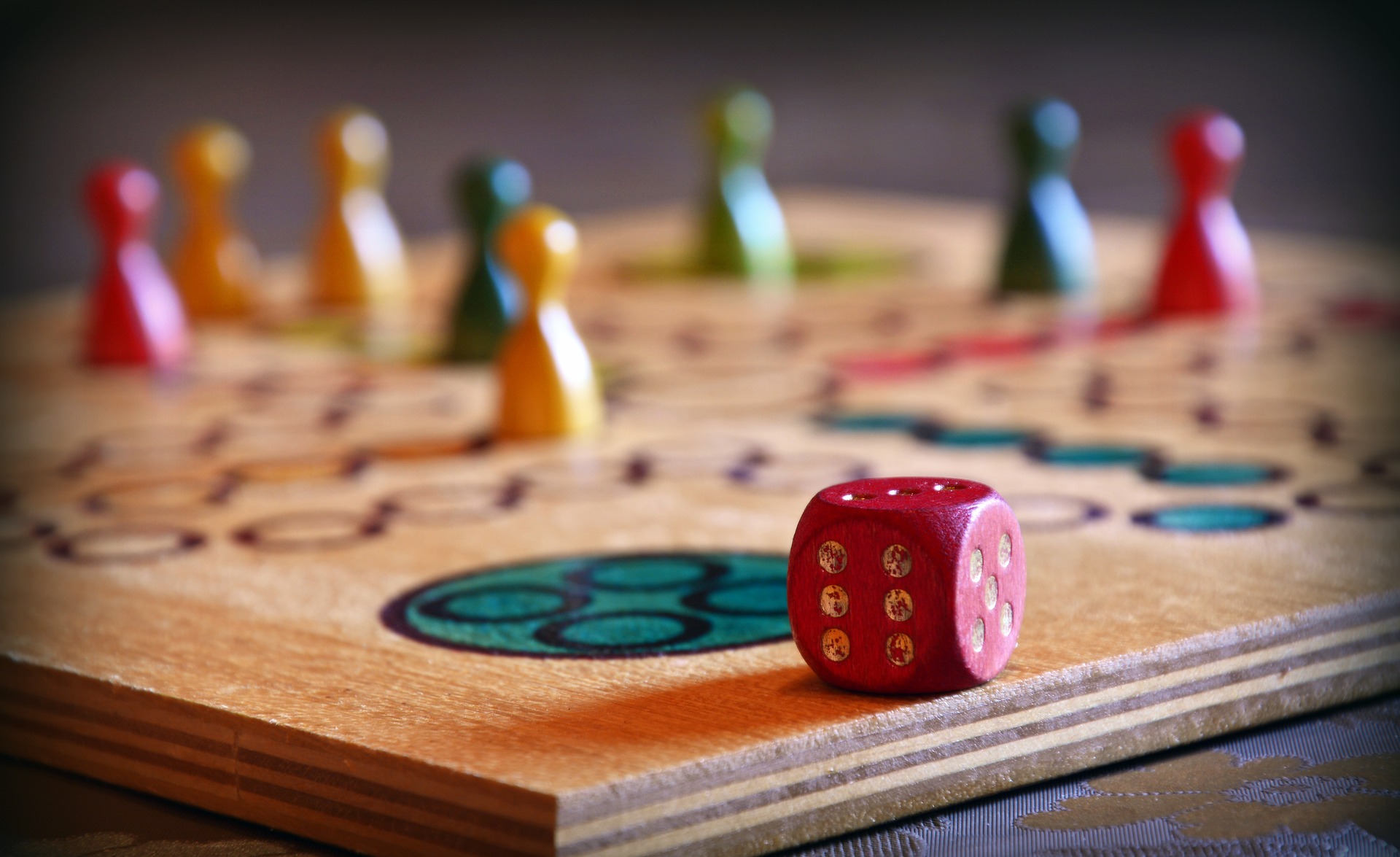 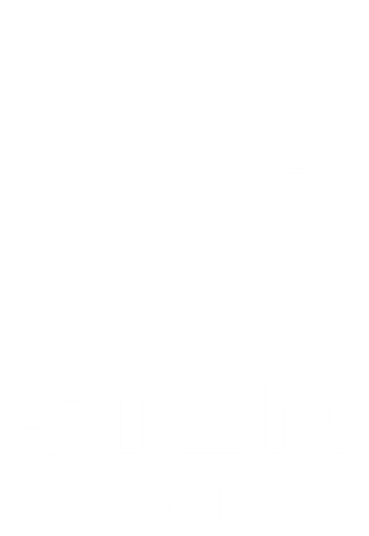 Important InformationBelow is a list of important information that you will need to refer to as you complete this task, it is links to websites, login details, keyboard shortcuts etc.  Tinkercad Keyboard ShortcutsThis information sheet will provide you with some keyboard shortcuts to help you when using Tinkercad.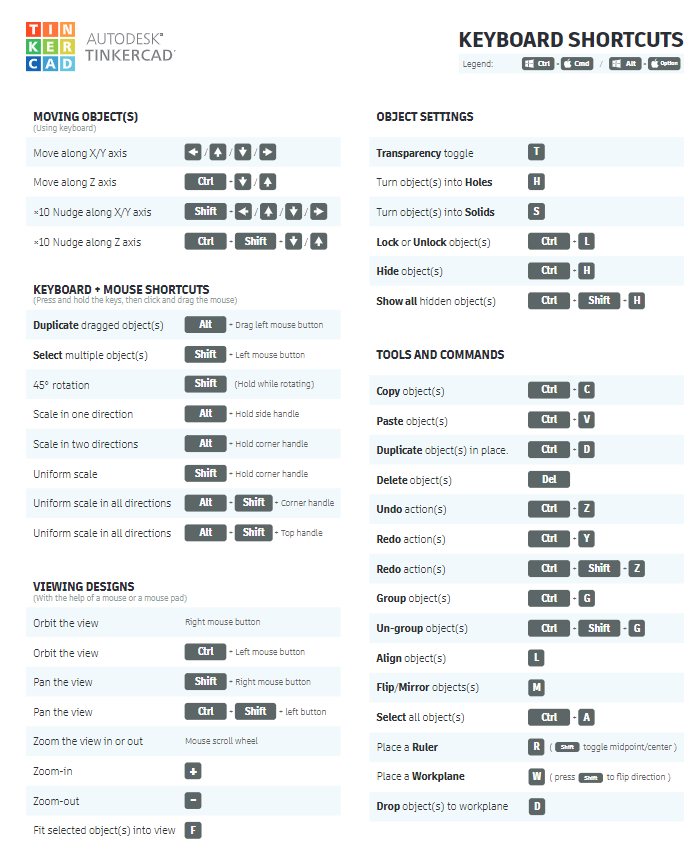 Board Game INformation and Constraints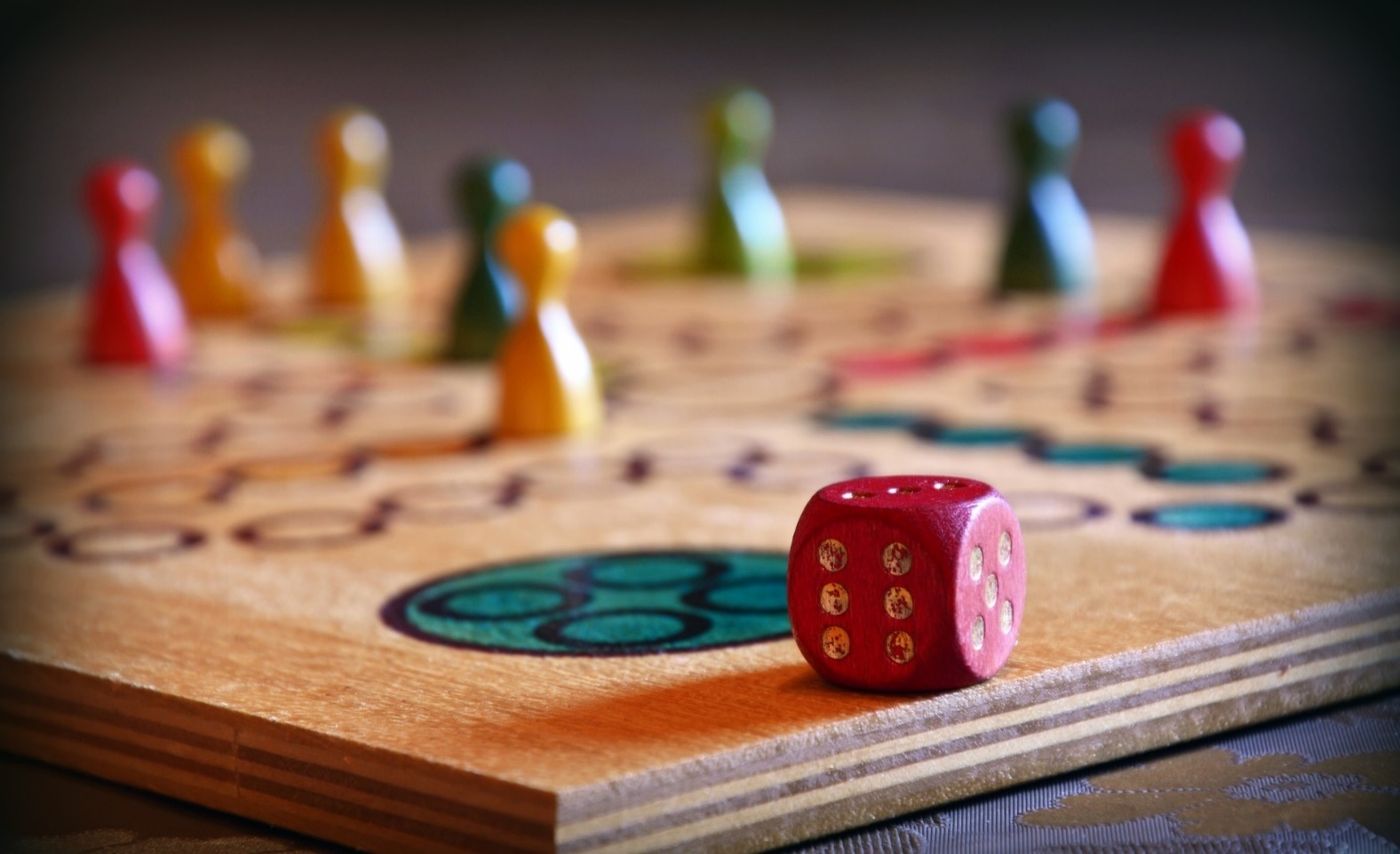 Evidence of board games has been around since 3500 BC, they are a popular past time for many people.  In this unit of work you will produce your own board game as a small group.  This game will be designed using some of the technology in the STEM Centre including 3D printers, the laser cutter, and soldering equipment.  This game will be played and evaluated by both you, and your peers.Project TimelineBelow is a rough timeline for the expected time for each part of the project.  You may take longer in some parts, and shorter than others.Game AnalysisIndividual BrainstormingWhat Theme might the Game Have?
A good board game, like any good story, has a theme.  It has a setting in which all the action occurs. Some examples of this may include “a buried treasure” or “a day at the beach”.  Use the space below to list some possible themes for your board game, you should have at least six themes identified (not including the ones stated here).What might be the Aim of the Game?
When looking at designing a game it is important to determine the aim of the game.  This lets the players know what they should be trying to do to win.  The aim can take several different forms such as “scoring the most points” or “getting to the end first”.  Use the space below to suggest at least three different aims (not including the ones stated here) that could be used with a game you design.What Could be Some Special Features?
Special features are those parts of the game that really make it stand out from others.  The special features can take several different forms such as “spinner instead of dice” or “cards that you pick up”.  Use the space below to suggest at least three different special features (not including the ones stated here) that could be used with a game you design.What might the board look like?
The board is the centrepiece of any board game, and should provide a visually interesting, and engaging experience for the players.  Some examples of board game shapes are shown below, but there are many more possibilities that exist.  In the space below draw, or include images for at least three different boards that you feel would be good for a board game (not including the ones shown below).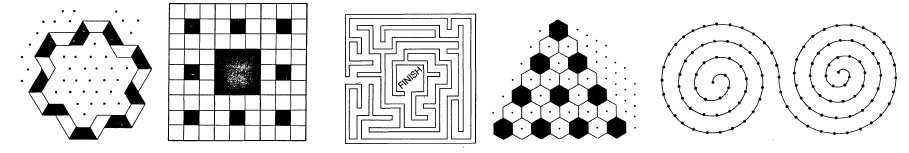 Collaborative BrainstormingThe space below should be a record of your brainstorming process as a group.  You should all be given time to share your ideas before deciding on which way you may goConcept DevelopmentPrototype DevelopmentThere is space below to make notes while you are developing your prototype, this should include drawings, photos, work completed, difficulties faced and decisions made.  Make sure you keep in mind how you will meet all of the constraints for the task. Prototype TestingIn the space below you will test your game by playing it several times (up to 10), you will only be playing it with members of your own group. When playing it make sure you are doing so with a critical eye, the aim of this process is to look for what works well and what needs to improve.BuildUse the space below to document your build process by adding photo, sketches and notes about what you did, problems you faced, decisions you made etcEvaluationPeer EvaluationUse the spaces provided below to summarised the information gained from the peer review process.  Table below write how many of each response (1 to 5) you received for your game and then calculate the average score.
Use the spaces below to summarise the information gained from the peer review processSelf-evaluation
Use the spaces below to reflect on your game and your learning in this task
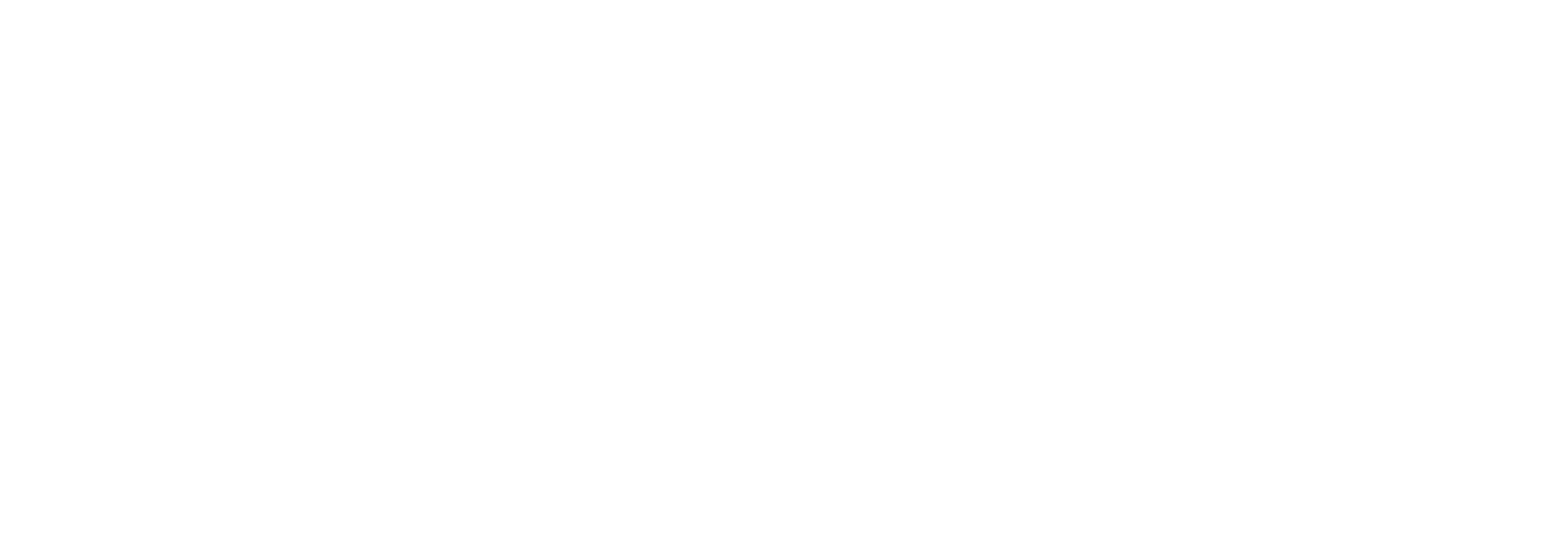 STEM Centre Websitewww.stematpass.weebly.comTinkercadLogin Linkwww.tinkercad.com/joinclass/Class CodeNickname(your student ID number)AcknowledgementThis unit of work is inspired by, and some of the tasks base on the work of the Shell Centre for Mathematical Education.  A link to this unit of work can be found belowhttps://www.mathshell.com/materials.php?series=numeracy&item=boardgameYour design must meet the following project constraints.Your design must meet the following project constraints.PrerequisitesAll preliminary research and planning tasks must be completed before buildingTimeYou will be given a maximum of 4 weeks to complete the final build this includesComputer Aided DesignFabrication of parts (laser cutting, 3D printing, soldering)Assembly of the final productRolesYou will work in either in pairs or groups of 3 to complete this task.  If working in pairs a board and game pieces must be produced.If working in a group of 3, the game must also include some electronics, cards, etc.  Each person should take responsibility for one part (e.g. board, movers etc).DesignAll game pieces must be designed, none can be prefabricated (e.g. dice).All parts for the game must be originally designed by your group and not taken from online.Tinkercad will be the default software for designing all parts of the game.  You may use other programs, but these must already be familiar to you.Production MethodsThe board will be laser cut, the game pieces will be 3D printed, and the electronics will be soldered.All parts for the game must be digitally produced, no hand drawing or painting, etc will be allowed.SizeThe board will be a maximum of A3 size (420 x 297 mm). Game pieces must be designed to the correct size (no rescaling allowed)MaterialsThe main body of the game board will be MDF, with decorations in acrylicThe game pieces will be made of PLA plasticElectronic components are limited to small nails and aluminium discs (for contact switches, LED’s (lights), small motors, buzzers, wires and 2 x AA batteriesAdhesives available will be PVA (wood glue), hot glue, super glue WeekIntroductionGame AnalysisIndividual BrainstormingCollaborative BrainstormingConcept DevelopmentPrototype DevelopmentPrototype TestingBuildEvaluationWeek 11Week 12Week 13Week 14Week 15Week 21Week 22Week 23Week 24Week 25Week 31Week 32Week 33Week 34Week 35Week 41Week 42Week 43Week 44Week 45Week 51Week 52Week 53Week 54Week 55Week 61Week 62Week 63Week 64Week 65Week 71Week 72Week 73Week 74Week 75Week 81Week 82Week 83Week 84Week 85Week 91Week 92Week 93Week 94Week 95Name of GameThe Great Horse RaceWhat works wellWhat doesn’t work wellHow you would improve the gameHow you would improve the gameGame DataGame DataGame DataGame DataGame DataGame DataGame DataGame DataGame DataGame DataGame DataGame Data12345678910AverageGame Length (min)Winning CharacterName of GameBugsWhat works wellWhat doesn’t work wellHow you would improve the gameHow you would improve the gameGame DataGame DataGame DataGame DataGame DataGame DataGame DataGame DataGame DataGame DataGame DataGame Data12345678910AverageGame Length (min)Winning CharacterName of GameGoalWhat works wellWhat doesn’t work wellHow you would improve the gameHow you would improve the gameGame DataGame DataGame DataGame DataGame DataGame DataGame DataGame DataGame DataGame DataGame DataGame Data12345678910AverageGame Length (min)Winning CharacterName of GameHoneycombWhat works wellWhat doesn’t work wellHow you would improve the gameHow you would improve the gameGame DataGame DataGame DataGame DataGame DataGame DataGame DataGame DataGame DataGame DataGame DataGame Data12345678910AverageGame Length (min)Winning Character     Person 1 -     Person 2 -An idea for a theme that I likedAn idea for an aim that I likedAn idea for a special feature that I likedOther discussionsOther discussionsOther discussionsName of the gameWho plays the game (number of players, ages, etc)What you need in order to play (e.g. dice, cards, etc)What it is about (what is the theme or back story)Aims of the game (how do you win)RulesHow to startHow to make a moveOther rulesBoard DesignGame DataGame DataGame DataGame DataGame DataGame DataGame DataGame DataGame DataGame DataGame DataGame Data12345678910AverageGame Length (min)Winning CharacterWhat about the game works well?What about the game needs improvement? What changes will you make in the final game?Week 1Week 2Week 3Week 412345AverageThe game was fun / interestingIt was easy to follow the rulesThe board and game pieces were well designedThe game appears to be fairThese are the things that people liked about the gameThese are the things that people didn’t like about the gameThese are the improvements that people suggestedReflecting on the GameReflecting on the GameReflecting on the GameReflecting on the GameReflecting on the GameReflecting on the GameReflecting on the GameReflecting on the GameReflecting on the GameReflecting on the GameReflecting on the GameIf I was going to improve the rules, I would change them in the following ways.If I was going to improve the rules, I would change them in the following ways.If I was going to improve the rules, I would change them in the following ways.If I was going to improve the rules, I would change them in the following ways.If I was going to improve the rules, I would change them in the following ways.If I was going to improve the rules, I would change them in the following ways.If I was going to improve the rules, I would change them in the following ways.If I was going to improve the rules, I would change them in the following ways.If I was going to improve the rules, I would change them in the following ways.If I was going to improve the rules, I would change them in the following ways.If I was going to improve the rules, I would change them in the following ways.If I was going to improve the board and other components, I would change them in the following ways.If I was going to improve the board and other components, I would change them in the following ways.If I was going to improve the board and other components, I would change them in the following ways.If I was going to improve the board and other components, I would change them in the following ways.If I was going to improve the board and other components, I would change them in the following ways.If I was going to improve the board and other components, I would change them in the following ways.If I was going to improve the board and other components, I would change them in the following ways.If I was going to improve the board and other components, I would change them in the following ways.If I was going to improve the board and other components, I would change them in the following ways.If I was going to improve the board and other components, I would change them in the following ways.If I was going to improve the board and other components, I would change them in the following ways.Reflecting on your work as a groupReflecting on your work as a groupReflecting on your work as a groupReflecting on your work as a groupReflecting on your work as a groupReflecting on your work as a groupReflecting on your work as a groupReflecting on your work as a groupReflecting on your work as a groupReflecting on your work as a groupReflecting on your work as a groupMyselfMyselfMyselfMyselfMyselfOthersOthersOthersOthersOthers1234512345Group members were completing their set tasks in the set timeTasks were assigned fairly and based on people’s strengthsProgress was monitored Support and productive feedback were given to the groupIdeas and opinions were shared with the groupThe ideas of others were valuedThese are the ways that I was a good team memberThese are the ways that I was a good team memberThese are the ways that I was a good team memberThese are the ways that I was a good team memberThese are the ways that I was a good team memberThese are the ways that I was a good team memberThese are the ways that I was a good team memberThese are the ways that I was a good team memberThese are the ways that I was a good team memberThese are the ways that I was a good team memberThese are the ways that I was a good team memberThese are the ways I could have been a better team memberThese are the ways I could have been a better team memberThese are the ways I could have been a better team memberThese are the ways I could have been a better team memberThese are the ways I could have been a better team memberThese are the ways I could have been a better team memberThese are the ways I could have been a better team memberThese are the ways I could have been a better team memberThese are the ways I could have been a better team memberThese are the ways I could have been a better team memberThese are the ways I could have been a better team memberThese are the ways we worked well as a groupThese are the ways we worked well as a groupThese are the ways we worked well as a groupThese are the ways we worked well as a groupThese are the ways we worked well as a groupThese are the ways we worked well as a groupThese are the ways we worked well as a groupThese are the ways we worked well as a groupThese are the ways we worked well as a groupThese are the ways we worked well as a groupThese are the ways we worked well as a groupThese are the things we could have done to work better as a groupThese are the things we could have done to work better as a groupThese are the things we could have done to work better as a groupThese are the things we could have done to work better as a groupThese are the things we could have done to work better as a groupThese are the things we could have done to work better as a groupThese are the things we could have done to work better as a groupThese are the things we could have done to work better as a groupThese are the things we could have done to work better as a groupThese are the things we could have done to work better as a groupThese are the things we could have done to work better as a groupReflecting on your LearningReflecting on your LearningReflecting on your LearningReflecting on your LearningReflecting on your LearningReflecting on your LearningReflecting on your LearningReflecting on your LearningReflecting on your LearningReflecting on your LearningReflecting on your LearningThe areas I felt confident and successful in wereThe areas I felt confident and successful in wereThe areas I felt confident and successful in wereThe areas I felt confident and successful in wereThe areas I felt confident and successful in wereThe areas I felt confident and successful in wereThe areas I felt confident and successful in wereThe areas I felt confident and successful in wereThe areas I felt confident and successful in wereThe areas I felt confident and successful in wereThe areas I felt confident and successful in wereThe areas I did not feel confident or comfortable with wereThe areas I did not feel confident or comfortable with wereThe areas I did not feel confident or comfortable with wereThe areas I did not feel confident or comfortable with wereThe areas I did not feel confident or comfortable with wereThe areas I did not feel confident or comfortable with wereThe areas I did not feel confident or comfortable with wereThe areas I did not feel confident or comfortable with wereThe areas I did not feel confident or comfortable with wereThe areas I did not feel confident or comfortable with wereThe areas I did not feel confident or comfortable with wereThe new skills that I have learned areThe new skills that I have learned areThe new skills that I have learned areThe new skills that I have learned areThe new skills that I have learned areThe new skills that I have learned areThe new skills that I have learned areThe new skills that I have learned areThe new skills that I have learned areThe new skills that I have learned areThe new skills that I have learned areThe skills I feel I still need to develop areThe skills I feel I still need to develop areThe skills I feel I still need to develop areThe skills I feel I still need to develop areThe skills I feel I still need to develop areThe skills I feel I still need to develop areThe skills I feel I still need to develop areThe skills I feel I still need to develop areThe skills I feel I still need to develop areThe skills I feel I still need to develop areThe skills I feel I still need to develop areIf I was doing a task like this in the future, these are the changes I would need to make to how I approach itIf I was doing a task like this in the future, these are the changes I would need to make to how I approach itIf I was doing a task like this in the future, these are the changes I would need to make to how I approach itIf I was doing a task like this in the future, these are the changes I would need to make to how I approach itIf I was doing a task like this in the future, these are the changes I would need to make to how I approach itIf I was doing a task like this in the future, these are the changes I would need to make to how I approach itIf I was doing a task like this in the future, these are the changes I would need to make to how I approach itIf I was doing a task like this in the future, these are the changes I would need to make to how I approach itIf I was doing a task like this in the future, these are the changes I would need to make to how I approach itIf I was doing a task like this in the future, these are the changes I would need to make to how I approach itIf I was doing a task like this in the future, these are the changes I would need to make to how I approach it